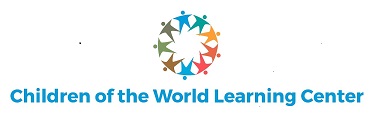 Preschool Interest Form/Planilla de solicitud para el PreescolarEnrollment documents required / Documentos requeridos para la inscripción.     Date / Fecha: _______________Child’s Information/Información del niño(a)   Parents’s Information/Información de los Padres General Information/Información GeneralWhy do you want your child to attend this Learning Center? /¿Por qué quiere usted que su niño(a) asista al programa de Children of the World Learning Center?_______________________________________________________________________________________________________________________________________________________________Additional Information/ Informaciόn adicional:Our program at Children of the World Learning Center is a half-day program or part time, 5 days a week, multicultural and dual language. Parents are an integral part of our program.  We do not provide transportation.Children of the World Learning Center, es un Preescolar de medio tiempo, 5 días a la semana, con un programa multicultural y de lenguaje dual. La participación de los padres es parte integral del programa. No se provee transporte.COTWLC, is a non-profit preschool that admits students of any race, color, gender, nationality or ethnic origin, sexual orientation, gender identity or expression, religion, first language, citizenship and ability to all the rights, privileges, programs and activities generally accorded or made available to students at the preschool. COTWLC, es un preescolar sin fines de lucro que admite estudiantes de cualquier raza, color, ǵenero, nacionalidad o de otro origen étnico, orientación sexual, identidad o expressión de género, religión, primer idioma, ciudadanía y habilidad para todos los derechos, privilegios, programas y actividades generales acordes o disponibles para los estudiantes del preescolar.Date /Fecha: ___________________________   Signature / Firma: _________________________________                                                                                                                                                              MAC 2018-19-20-21      Birth Certificate / Acta de NacimientoMedical Report / Exάmen MédicoProof of Income / Prueba de IngresoImmunization Record / Reporte de VacunasProof of Address / Prueba de DomicilioDental Report / Reporte Dental	Insurance /Seguro   Medicaid / MedicaidChild’s name/Nombre del niño(a):__________________________________________________________________Place and date of birth/Lugar y fecha de nacimiento:_______________________         ________________________  Sex/Sexo:  M____  F____          Age / Edad:   ______Address/Dirección:______________________________________________________ City/Cuidad:______________ State/Estado:____  Zip Code/CódigoPostal:_____________#1 Parent-Legal Guardian name/Nombre del Padre o Tutor legal #1:__________________________________________Place and date of birth / Lugar y fecha de nacimiento: ________________________     ___________________________ Address/Dirección:_______________________________________________________City/Cuidad:_________________ State/Estado:_____  Zip Code/CódigoPostal:_________ Email Address/Correo electrónico: ________________________Phone #/Número de Teléfono:  home/casa:___________________________   cell:_______________________________Work /Trabajo:  Yes/Si  ____ No ____    Annual Income /  Ingreso Anual: ___________#2 Parent-Legal Guardian name/Nombre del Padre o Tutor legal #1:__________________________________________Place and date of birth / Lugar y fecha de nacimiento: ________________________     ___________________________   Address/Dirección:_______________________________________________________City/Cuidad:_________________ State/Estado:_____  Zip Code/CódigoPostal:_________ Email Address/Correo electrónico: ________________________Phone #/Número de Teléfono:  home/casa:___________________________   cell:_______________________________Work /Trabajo:  Yes/Si  ____ No ____    Annual Income /  Ingreso Anual: ___________Family size / Número de personas que componen la familia:______     Adults/Adultos: ______   Children/Niños: ______Extras:   Adults/ Adultos: ___   Children/Niños:___    Language spoken at home / Idioma que se habla en casa: English / Inglés  ___   Spanish / Español  __  Others / Otros _____________________  Children of The World Learning Center does not provide transportation.  How will your child get to the Preschool? / Children of The World Learning Center no provee transportación. ¿Cómo su niño(a) llegará al Preescolar?Parents will transport the child / Los padres traerán al niño(a) al Centro de Aprendizaje  ____ Family will make transportation arrangements  / La familia hará arreglos de transportación  ____ Other possibilities / Otras posibilidades: ______________________________________________________________How did you know about Children of the World Learning Center? / ¿Cómo supo usted de Children of the World Learning Center?Personal referral / Referencia personal ___  Newspaper / Periódico  ____   Radio  ____   Other / Otros ____